            Ҡарар	                                                                            постановление15 март 2019 й	№  3	15 марта  2019 г.О назначении  публичных слушаниях по проекту  «О предоставлении разрешения на отклонение от предельных размеров разрешенного строительства, реконструкции объектов капитального строительства на территории с. Кашкалаши, сельского поселения Кашкалашинский сельсовет муниципального района Благоварский район Республики Башкортостани»         В соответствии с частью  3 статьи 28, частью 10 статьи 35  Федерального закона  от 26 октября 2003 года №131-ФЗ « Об общих принципах организации  местного самоуправления в Российской Федерации»  и статьи 11, п. 2  Устава  сельского поселения Кашкалашинский сельсовет муниципального района Благоварский район, совет сельского поселения Кашкалашинский сельсовет муниципального района Благоварский район Республики Башкортостан  ПОСТАНОВЛЯЮ:1. Одобрить проект: - решения о предоставлении разрешения на отклонение от предельных размеров разрешенного строительства, реконструкции объектов капитального строительства на территории с. Кашкалаши, сельского поселения Кашкалашинский сельсовет муниципального района Благоварский район Республики Башкортостани вынести  на публичные слушания.2. Назначить  публичные слушания по проекту :- о предоставлении разрешения на отклонение от предельных размеров разрешенного строительства, реконструкции объектов капитального строительства на территории с. Кашкалаши, сельского поселения Кашкалашинский сельсовет муниципального района Благоварский район Республики Башкортостан и на 25 марта 2019 года  в 11,00  часов по адресу: с. Кашкалаши, ул. Советская,56, в кабинете главы сельского поселения.3. Для подготовки и проведения публичных слушаний по проекту решения  образовать комиссию в следующем составе:Председатель комиссии:Бикмеев Булат Испартович- глава сельского поселенияСекретарь комиссии:Мукминова Роза Ислахетдиновна – управляющий деламиЧлены комиссии:Бабаева Руслана Маратовна  – депутат от избирательного округа № 1 Гумерова Рашида Ахатовна – депутат от избирательного округа № 5.4. Обнародовать проект решения:- о предоставлении разрешения на отклонение от предельных размеров разрешенного строительства, реконструкции объектов капитального строительства на территории с. Кашкалаши, сельского поселения Кашкалашинский сельсовет муниципального района Благоварский район Республики Башкортостани  путем размещения на информационном стенде сельского поселения Кашкалашинский сельсовет   муниципального района Благоварский район  по адресу: с. Кашкалаши, ул. Советская, 565. Установить прием письменных предложений жителей СП Кашкалашинский сельсовет  по проекту решения  в срок 15 марта  2019 г.    по 25 марта 2019 года  по адресу: с. Кашкалаши, ул. Советская, 56.6. Обнародовать настоящее  решение на информационном стенде сельского поселения Кашкалашинский сельсовет  муниципального района Благоварский район Республики Башкортостан по адресу: с. Кашкалаши, ул. Советская, 56Глава  сельского поселения Кашкалашинский сельсовет 	 			Бикмеев Б.ИБашkортостан РеспубликаһыРеспублика Башкортостан  Благовар районы 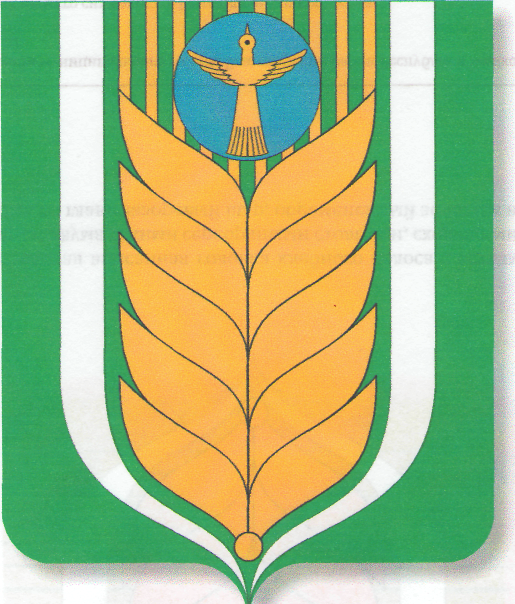 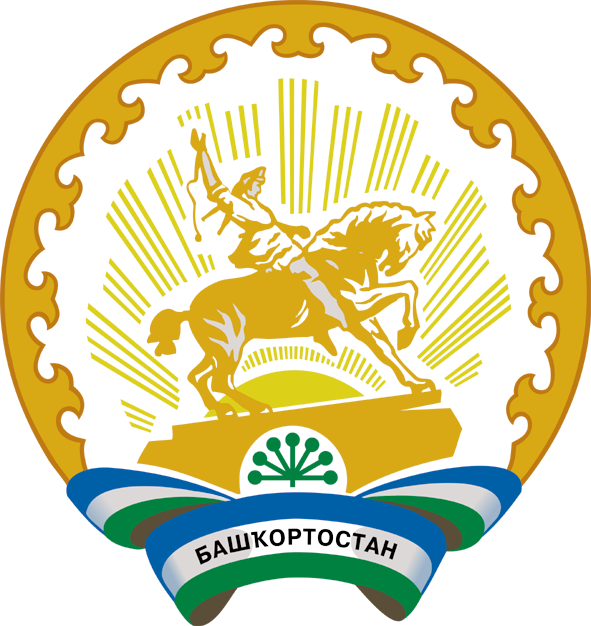 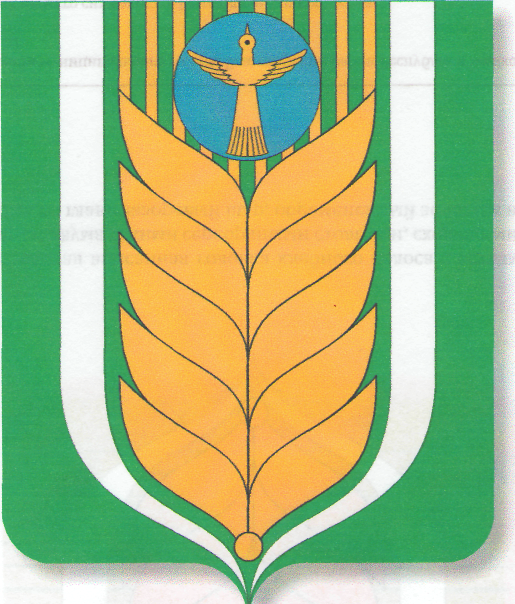 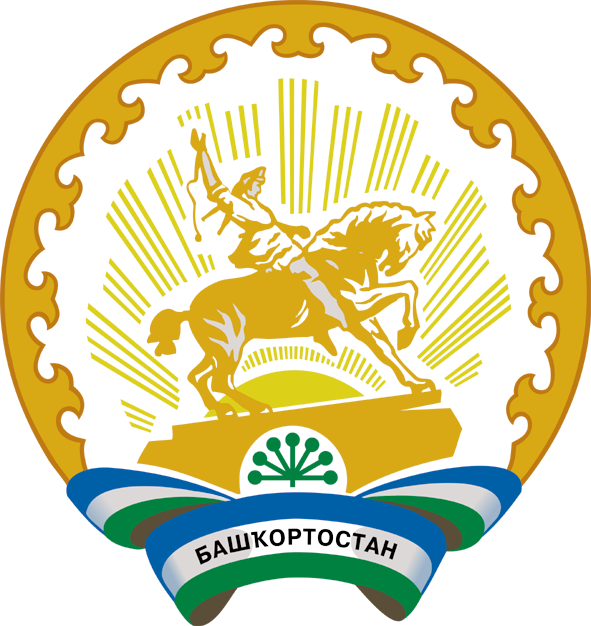 муниципаль районының Ҡашкалаша ауыл советы ауыл биләмәһе башлыгы452747, Ҡашкалаша ауылы, Совет урамы, 56Тел. 8(34747)2-84-38 факс 2-84-90kashkalsp_blag@mail.ruГлава сельского поселения Кашкалашинский сельсовет     муниципального района        452747, село Кашкалаши, ул.Советская,56Тел. 8(34747)2-84-38 факс 2-84-90kashkalsp_blag@mail.ru